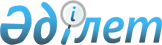 Н.Ә.Ысқақовты Қазақстан Республикасы Қоршаған ортаны қорғау министрі қызметіне тағайындау туралыҚазақстан Республикасы Президентінің 2006 жылғы 3 сәуірдегі N 83 Жарлығы



      Нұрлан Әбділдаұлы Ысқақов Қазақстан Республикасы Қоршаған ортаны қорғау министрі болып тағайындалсын.

      

Қазақстан Республикасының




      Президенті


					© 2012. Қазақстан Республикасы Әділет министрлігінің «Қазақстан Республикасының Заңнама және құқықтық ақпарат институты» ШЖҚ РМК
				